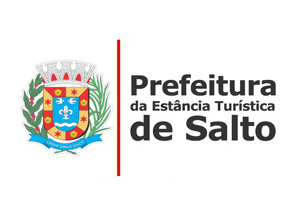 HOMOLOGAÇÃO DO RESULTADO FINAL CLASSIFICAÇÃO E SELEÇÃO DE PLANO DE TRABALHO Edital de Chamamento Nº 03/2017 - CredenciamentoProcesso Administrativo 5762/2017A Secretaria Municipal da Cultura, no uso de suas atribuições legais, e nos termos do  art. 26 e art. 27, do §4º, da Lei 13.019/2014, decide pela Homologação do Resultado Final de classificação da Organização da Sociedade Civil – Associação Cultural Corporação Musical Saltense, concernente ao Edital em referência, apresentada pela Comissão Especial de Seleção, instituída pela Portaria 432/2017, para celebração de parceria com a Secretaria Municipal de Cultura, por meio de Termo de Colaboração para o Programa Cultura Ativa. Observados os prazos recursais e demais exigências legais, dá-se publicidade ao ato, na forma da lei.Estância Turística de Salto, 02 de dezembro de 2017.SANDRO BERGAMOSecretário da Cultura